ПРОЕКТ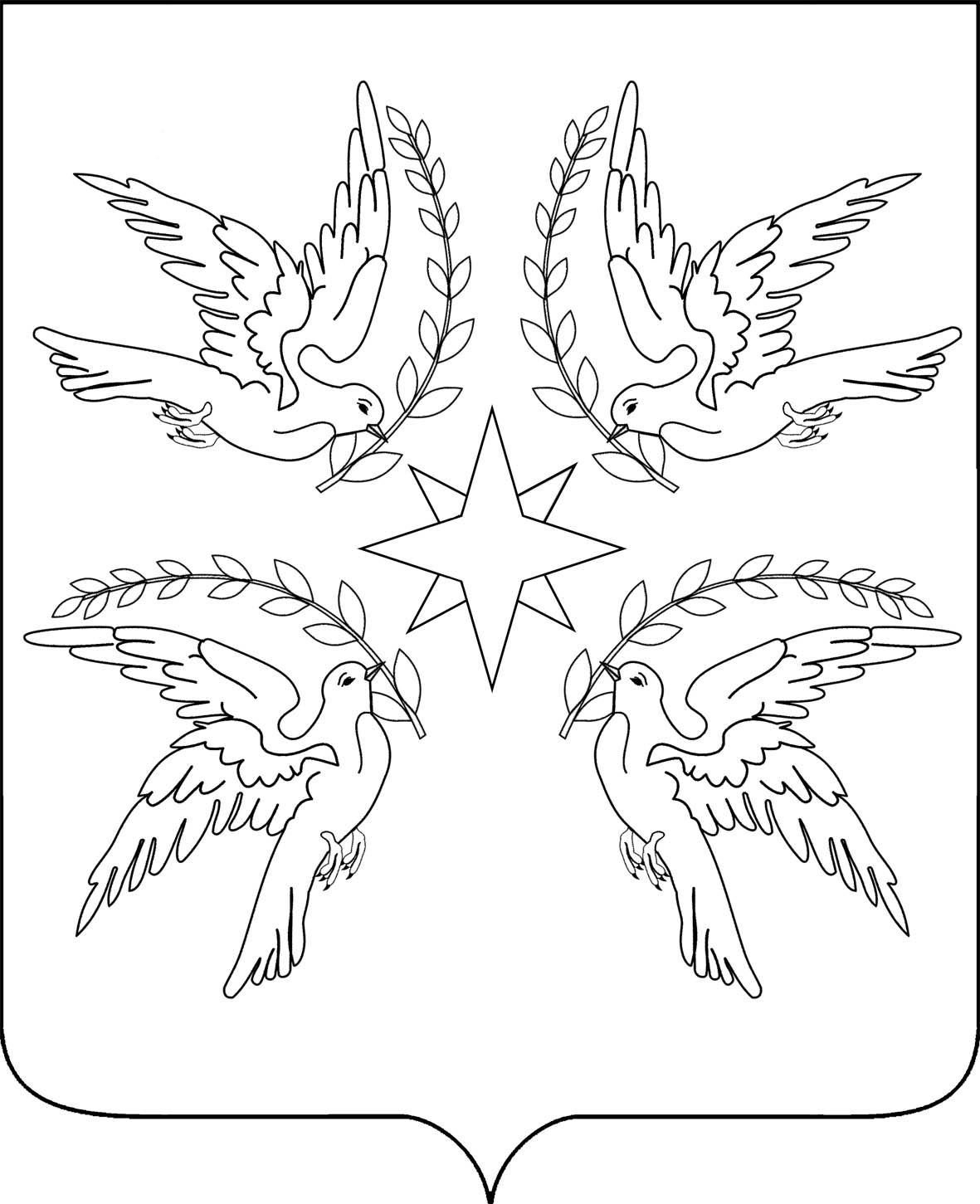 СОВЕТ Дружненского сельского поселения Белореченского района__ СЕССИЯ 2 СОЗЫВАРЕШЕНИЕ  __________ 2017 года                                                                                    № ___поселок ДружныйКраснодарский крайО передаче полномочий по осуществлениювнешнего муниципального финансового контроляРуководствуясь частью 2 статьи 264.4 Бюджетного кодекса Российской Федерации, частью 4 статьи 15 Федерального закона от 06.10.2003 г. № 131-ФЗ «Об общих принципах местного самоуправления в Российской Федерации» и на основании статьи 26 Устава Дружненского сельского поселения Белореченского района, Совет Дружненского сельского поселения Белореченского района р е ш и л:1. Обратиться к Контрольно-счетной палате муниципального образования Белореченский район с предложением о передаче полномочий по осуществлению внешнего муниципального финансового контроля.2. Поручить Администрации Дружненского сельского поселения Белореченского района заключить Соглашение о передаче Контрольно-счетной палате муниципального образования Белореченский район полномочий Дружненского сельского поселения Белореченского района по муниципальному финансовому контролю (приложение).3. Настоящее решение обнародовать в установленном порядке.4. Контроль за исполнением настоящего решения возложить на планово-бюджетную комиссию Совета Дружненского сельского поселения Белореченского района (Симонян). 5. Настоящее решение вступает в силу со дня его официального обнародования.Глава Дружненского сельского поселенияБелореченского района                                                                         А.Н.ШипкоПредседательСовета Дружненского сельского поселенияБелореченского района                                                              А.В. ДубининСОГЛАШЕНИЕ между Советом муниципального образования Белореченский район и Советом Дружненского сельского поселения Белореченского района о передаче полномочий по осуществлению внешнего муниципального финансового контроля _______________                                                              «_» ________ 2017 г.Совет Дружненского сельского поселения Белореченского района (далее – Совет поселения) в лице председателя Совета Дружненского сельского поселения Белореченского района Дубинина Александра Викторовича, действующего на основании Устава Дружненского сельского поселения Белореченского района, с одной стороны, Совет муниципального образования Белореченский район в лице председателя Совета муниципального образования Белореченский район Марченко Татьяны Петровны, действующей на основании Устава муниципального образования Белореченский район, с другой стороны, заключили настоящее Соглашение о следующем:Предмет Соглашения1.1. Предметом настоящего Соглашения является передача Контрольно-счётной палате муниципального образования Белореченский район (далее – Контрольно-счетная палата) полномочий по осуществлению внешнего муниципального финансового контроля и передача из бюджета поселения в бюджет муниципального образования Белореченский район межбюджетных трансфертов на осуществление переданных полномочий.1.2. Контрольно-счетной палате передаются следующие полномочия:- проведение внешней проверки годового отчета об исполнении бюджета Дружненского сельского поселения Белореченского района;- проведение экспертизы проекта бюджета Дружненского сельского поселения Белореченского района;- проведение экспертизы проектов муниципальных правовых актов Дружненского сельского поселения Белореченского района в части, касающейся расходных обязательств муниципального образования, а также муниципальных программ Дружненского сельского поселения Белореченского района;- осуществление контроля за законностью, результативностью (эффективностью и экономностью) использования средств бюджета Дружненского сельского поселения Белореченского района, а также средств, получаемых местным бюджетом из иных источников, предусмотренных законодательством Российской Федерации;- иные полномочия в сфере внешнего муниципального финансового контроля, установленные федеральными законами, законами субъекта Российской Федерации, Уставом и нормативными правовыми актами Совета поселения.2. Срок действия Соглашения2.1. Соглашение заключено сроком на 5 лет и действует с «__» __________ 2017 года.2.2. При отсутствии письменного обращения о прекращении действия Соглашения какой-либо из сторон за 30 календарных дней  до истечения срока действия настоящего Соглашения, Соглашение считается пролонгированным на следующий пятилетний срок.3. Права и обязанности сторон3.1. Совет муниципального образования Белореченский район:3.1.1. Устанавливает в муниципальных правовых актах полномочия Контрольно-счетной палаты по осуществлению предусмотренных настоящим Соглашением полномочий;3.1.2. Устанавливает штатную численность Контрольно-счетной палаты с учётом необходимости осуществления предусмотренных настоящим Соглашением полномочий;3.1.3. Имеет право получать от Контрольно-счетной палаты информацию об осуществлении предусмотренных настоящим Соглашением полномочий и результатах проведенных контрольных и экспертно-аналитических мероприятиях;3.2. Контрольно-счетная палата муниципального образования Белореченский район:3.2.1. Проводит внешние проверки годового отчета об исполнении бюджета Дружненского сельского поселения Белореченского района в установленные законодательством Российской Федерации сроки. Подготовка заключения на годовой отчет об исполнении местного бюджета осуществляется в срок, не превышающий один месяц после предоставления отчета об исполнении местного бюджета в Контрольно-счетную палату;3.2.2. Имеет право для подготовки к внешней проверке годового отчёта об исполнении бюджета поселения в течение соответствующего года осуществлять контрольные мероприятия за исполнением бюджета поселения и использованием средств бюджета поселения;3.2.3. Самостоятельно определяет перечень рассматриваемых контрольных и экспертно-аналитических мероприятий и включает их в планы своей работы;3.2.4. Учитывает в плане своей работы контрольные и экспертно-аналитические мероприятия, предложенные Советом поселения или Главой поселения при условии наличия и предоставления достаточных ресурсов для их исполнения; 3.2.5. Определяет формы, цели, задачи и исполнителей проводимых мероприятий, способы их проведения, проверяемые органы и организации в соответствии со своим регламентом и стандартами внешнего муниципального финансового контроля;3.2.6. Имеет право проводить контрольные и экспертно-аналитические мероприятия совместно с другими органами и организациями, с привлечением их специалистов и независимых экспертов;3.2.7. Направляет отчеты и заключения по результатам проведенных мероприятий в Совет и Главе поселения, размещает информацию о проведённых мероприятиях в сети «Интернет» на сайте администрации муниципального образования Белореченский район;3.2.8. Направляет представления и предписания администрации поселения, другим проверяемым органам и организациям, принимает иные предусмотренные законодательством меры по устранению и предотвращению выявляемых нарушений;3.2.9. При выявлении возможностей по совершенствованию бюджетного процесса, системы управления и распоряжения имуществом, находящимся в собственности поселения, направляет Совету и Главе поселения соответствующие предложения;3.2.10. Обеспечивает использование межбюджетных трансфертов, предусмотренных настоящим Соглашением исключительно на оплату труда своих работников с начислениями и материально-техническое обеспечение своей деятельности;3.2.11. Имеет право использовать межбюджетные трансферты предусмотренные настоящим Соглашением на компенсацию расходов, осуществлённых до поступления межбюджетных трансфертов в бюджет муниципального образования Белореченский район;3.2.12. Ежегодно предоставляет Совету поселения и Совету муниципального образования Белореченский район информацию об осуществлении предусмотренных настоящим Соглашением полномочий;3.2.13. В случаях предусмотренных законодательством Российской Федерации по запросам государственных органов направляет отчеты, заключения и другие документы, и материалы по результатам проведенных проверок во исполнение настоящего Соглашения.3.3. Совет Дружненского сельского поселения Белореченского района:3.3.1. Утверждает в решении о бюджете поселения объем межбюджетных трансфертов, передаваемых бюджету муниципального образования Белореченский район на осуществление переданных полномочий в объеме, определенном настоящим Соглашением, и обеспечивает их перечисление в бюджет муниципального образования Белореченский район;3.3.2. Обращается в Контрольно-счетную палату с предложениями о перечне вопросов, рассматриваемых в ходе проведения внешней проверки отчета об исполнении бюджета Дружненского сельского поселения Белореченского района.3.3.3. Имеет право направлять в Контрольно-счетную палату предложения о проведении контрольных и экспертно-аналитических мероприятий и поручать ей проведение соответствующих мероприятий;3.3.4. Имеет право направлять депутатов Совета поселения для участия в проведении контрольных и экспертно-аналитических мероприятий Контрольно-счетной палаты;3.3.5. Обеспечивает проведение контрольных и экспертно-аналитических мероприятий, связанных с исполнением бюджета Дружненского сельского поселения Белореченского района;3.3.6. Рассматривает отчёты и заключения, а также предложения Контрольно-счетной палаты по результатам проведения контрольных и экспертно-аналитических мероприятий;3.3.7. Рассматривает обращения Контрольно-счетной палаты по поводу устранения препятствий для выполнения полномочий, предусмотренных настоящим Соглашением, принимает соответствующие меры;3.3.8. Контролирует выполнение Контрольно-счетной палатой условий настоящего Соглашения.4. Ответственность сторон4.1. Стороны несут ответственность за неисполнение (ненадлежащее исполнение) предусмотренных настоящим Соглашением обязанностей, в соответствии с законодательством Российской Федерации и настоящим Соглашением.5. Финансирование Соглашения.5.1. Финансирование настоящего Соглашения определяется Методикой расчета объема иных межбюджетных трансфертов, предоставляемых бюджету муниципального образования Белореченский район на осуществление передаваемых полномочий городского и сельских поселений, входящих в состав Белореченского района по осуществлению муниципального финансового контроля.5.2 На осуществление переданных полномочий в бюджете Дружненского сельского поселения Белореченского района ежегодно утверждаются иные межбюджетные трансферты бюджету муниципального образования Белореченский район.6. Заключительные положения.6.1. Настоящее Соглашение вступает в силу с момента его подписания сторонами.6.2. Изменения и (или) дополнения в настоящее Соглашение могут быть внесены по взаимному согласию сторон путем составления дополнительного соглашения в письменной форме, являющегося неотъемлемой частью настоящего Соглашения.6.3. Действие настоящего Соглашения может быть прекращено досрочно:- по соглашению сторон;- в случае направления Советом поселения или Советом муниципального образования Белореченский район другим сторонам уведомления о расторжении Соглашения;- по истечении 10 дней после направления одной из сторон уведомления о невозможности выполнения своих обязательств, вследствие изменения действующего законодательства или иных существенных условий.6.4. Неурегулированные сторонами споры и разногласия, возникшие при исполнении настоящего Соглашения, подлежат рассмотрению в порядке, предусмотренном законодательством Российской Федерации.6.5. Настоящее Соглашение составлено в трех экземплярах, имеющих одинаковую юридическую силу, по одному экземпляру для каждой из сторон и один экземпляр для Контрольно-счетной палаты муниципального образования Белореченский район.УТВЕРЖДЕНОрешением Совета Дружненского сельского поселения Белореченского  районаот ________2017 года № ___Председатель Совета  муниципального образованияБелореченский район_____________ Т.П. МарченкоПредседатель Совета Дружненскогосельского поселенияБелореченского района_____________  А.В. Дубинин